                                                                   ПОСТАНОВЛЕНИЕ                                            Главы муниципального образования«Натырбовское сельское поселение»« 27 » мая  2021 г.                                              № 20/1 .                                              с.НатырбовоО внесении изменений в постановление главы муниципального образования «Натырбовское сельское поселение» от 03.02.2020г. № 8  «Об утверждении Перечня муниципального имущества МО «Натырбовское сельское поселение»,  предназначенного для предоставления во владение и (или) в пользование   субъектам малого и среднего предпринимательства и организациям, образующим инфраструктуру поддержки субъектов малого и среднего предпринимательства»В соответствии с частью 4 статьи 18 Федерального закона от 24.07.2007 № 209-ФЗ «О развитии малого и среднего предпринимательства в Российской Федерации», руководствуясь Уставом муниципального образования «Натырбовское сельское поселение».Постановляю:1. Внести в постановление главы муниципального образования «Натырбовское сельское поселение» от 03.02.2020г. № 8  «Об утверждении Перечня муниципального имущества МО «Натырбовское сельское поселение»,  предназначенного для предоставления во владение и (или) в пользование   субъектам малого и среднего предпринимательства и организациям, образующим инфраструктуру поддержки субъектов малого и среднего предпринимательства» следующие изменения:1.1. Наименование изложить в следующей редакции:«Об утверждении Перечня муниципального имущества муниципального образования «Натырбовское сельское поселение», предназначенного для предоставления во владение и (или) в пользование субъектам малого и среднего предпринимательства, физическим лицам, не являющимися индивидуальными предпринимателями и применяющими специальный налоговый режим «Налог на профессиональный доход» и организациям, образующим инфраструктуру поддержки субъектов малого и среднего предпринимательства».1.2. Пункт 1 изложить в следующей редакции: «1. Утвердить Перечень муниципального имущества муниципального образования «Натырбовское сельское поселение», предназначенного для предоставления во владение и (или) в пользование субъектам малого и среднего предпринимательства, физическим лицам, не являющимися индивидуальными предпринимателями и применяющими специальный налоговый режим «Налог на профессиональный доход» и организациям, образующим инфраструктуру поддержки субъектов малого и среднего предпринимательства согласно приложению №1 Приложение изложить в редакции согласно приложению.Контроль за выполнением настоящего постановления оставляю за собой. Настоящее Постановление  обнародовать на информационном стенде в администрации поселения  и разместить  на  официальном сайте администрации в сети Интернет  по адресу: //adm-natyrbovo.ru//Постановление вступает в силу со дня его подписания.Глава муниципального образования«Натырбовское сельское поселение»                                    Н.В. Касицына  УРЫСЫЕ ФЕДЕРАЦИЕАДЫГЭ РЕСПУБЛИКМУНИЦИПАЛЬНЭ  ГЪЭПСЫКIЭ ЗИIЭ «НАТЫРБЫЕ  КЪОДЖЭ ПСЭУПI»385434 с. Натырбово,ул. Советская № 52тел./факс 9-76-69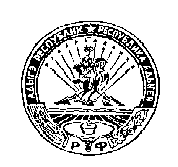 РОССИЙСКАЯ ФЕДЕРАЦИЯРЕСПУБЛИКА АДЫГЕЯМУНИЦИПАЛЬНОЕ ОБРАЗОВАНИЕ«НАТЫРБОВСКОЕ СЕЛЬСКОЕ ПОСЕЛЕНИЕ»385434 с. Натырбово, ул. Советская № 52тел./факс 9-76-69